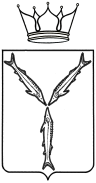 МИНИСТЕРСТВО ТРАНСПОРТА И ДОРОЖНОГО ХОЗЯЙСТВАСАРАТОВСКОЙ ОБЛАСТИ П Р И К А З                        от ___________№ ____________г. СаратовПРОЕКТ О внесении изменений в приказ министерства транспорта и дорожного хозяйства Саратовской области от 20 сентября 2021 года № 01-01-18/208В соответствии с Положением, утвержденным постановлением Правительства Саратовской области от 22 апреля 2014 года № 246-П «Вопросы министерства транспорта и дорожного хозяйства Саратовской области»,  ПРИКАЗЫВАЮ:1. Внести в приказ министерства транспорта и дорожного хозяйства Саратовской области от 20 сентября 2021 года № 01-01-18/208 «Об утверждении административного регламента по предоставлению государственной услуги «Рассмотрение ходатайств об установлении публичного сервитута и подготовка проектов решений Правительства области об установлении публичного сервитута или об отказе в его установлении, а также возврат ходатайства об установлении публичного сервитута без рассмотрения, в порядке, установленном главой V.7 Земельного кодекса Российской Федерации, в случаях установления публичного сервитута для устройства пересечений автомобильных дорог или железнодорожных путей с автомобильными дорогами регионального или межмуниципального значения или для устройства примыканий автомобильных дорог к автомобильным дорогам регионального или межмуниципального значения, размещения автомобильных дорог регионального или межмуниципального значения в туннелях»» следующие изменения:в приложении:в разделе I :подпункт «а» пункта 1.1.1 изложить в следующей редакции:«а) строительство, реконструкция, эксплуатация, капитальный ремонт объектов электросетевого хозяйства, тепловых сетей, водопроводных сетей, сетей водоотведения, линий и сооружений связи, линейных объектов системы газоснабжения, нефтепроводов и нефтепродуктопроводов, их неотъемлемых технологических частей, если указанные объекты являются объектами федерального, регионального или местного значения, либо необходимы для организации электро-, газо-, тепло-, водоснабжения населения и водоотведения, подключения (технологического присоединения) к сетям инженерно-технического обеспечения, либо переносятся в связи с изъятием земельных участков, на которых они ранее располагались, для государственных или муниципальных нужд (далее также - инженерные сооружения)»;пункт 1.1.1 дополнить пунктом «е» следующего содержания:«е) реконструкция, капитальный ремонт участков (частей) инженерных сооружений, являющихся линейными объектами.»;в разделе II:в пункте 2.6 слова «30 (тридцать) календарных дней» заменить словами «20 (двадцать) календарных дней»;в пункте 2.8.1:	в абзаце четвертом слова «границах публичного сервитута» заменить словами «границах территории, в отношении которой устанавливается публичный сервитут»;	дополнить абзацем шестым следующего содержания: «- договор, на основании которого осуществляются реконструкция, капитальный ремонт существующих линейных объектов в связи с планируемыми строительством, реконструкцией или капитальным ремонтом объектов капитального строительства, в случае, если ходатайство об установлении публичного сервитута подано для указанных целей.».2. Отделу регионального государственного дорожного надзора управления развития автомобильных дорог разместить приказ на официальном сайте министерства транспорта и дорожного хозяйства Саратовской области.3. Юридическому отделу направить копию настоящего приказа в Управление министерства юстиции Российской Федерации по Саратовской области в семидневный срок после дня первого официального опубликования, в прокуратуру Саратовской области в течение трех рабочих дней со дня подписания.4. Министерству информации и печати Саратовской области опубликовать настоящий приказ.5. Контроль за исполнением настоящего приказа возложить на первого заместителя министра.Министр                                                                                               А.В. Петаев